Филиал Республиканского государственного предприятия на праве хозяйственного ведения «Казгидромет» Министерства экологии и природных ресурсов РК по Западно-Казахстанской области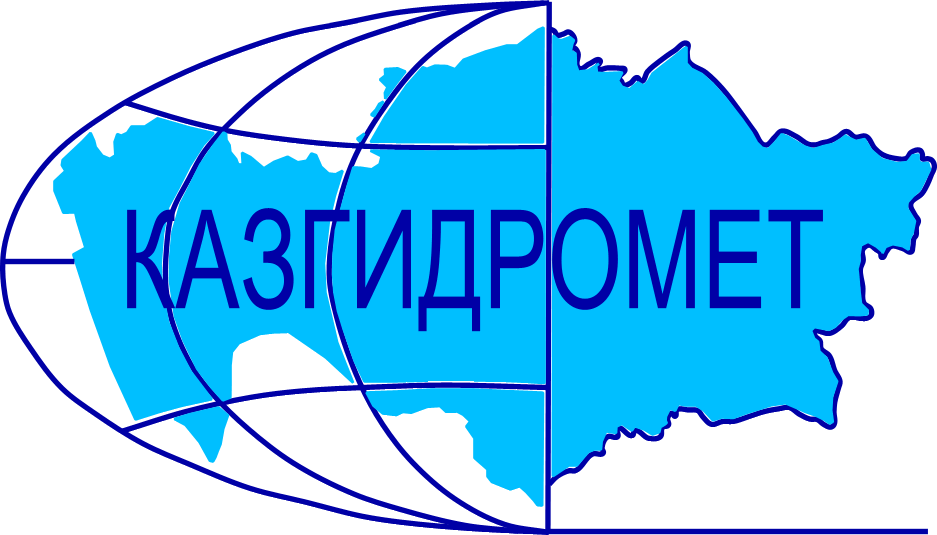 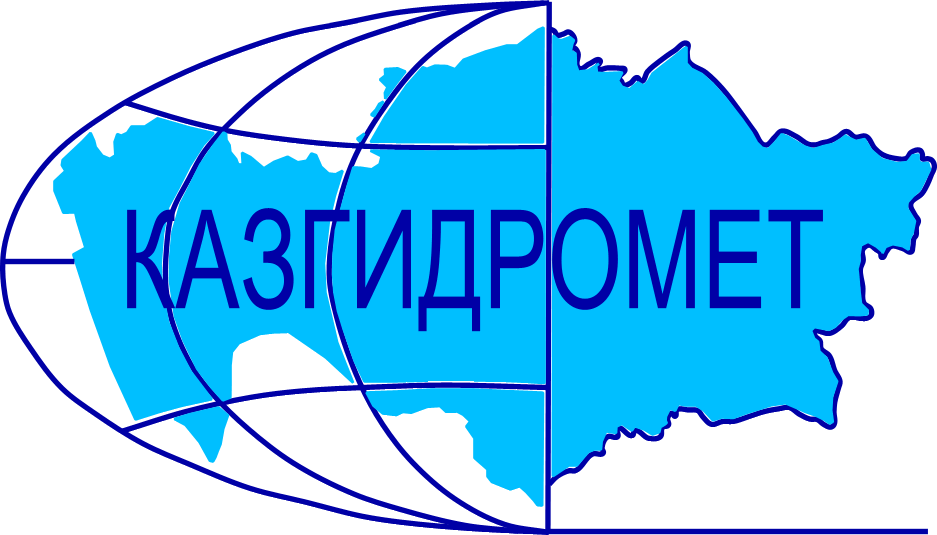 г. Уральск, ул. Жангир хана 61/1Ежедневный гидрологический бюллетень №52Сведения о состоянии водных объектов Западно - Казахстанской области по данным гидрологического мониторинга на государственной сети наблюдений по состоянию на 8 час. 21 апреля 2024 года.Директор филиала             		                                                    Шапанов Т.К.Составила: инженер гидролог                                                                        Супалдьярова А.С.Қазақстан Республикасы Экология және табиғи ресурстар министрлігінің «Қазгидромет» шаруашылық жүргізу құқығындағы республикалық мемлекеттік кәсіпорнының Батыс Қазақстан облысы бойынша филиалыОрал қаласы, Жәңгір хан көшесі, 61/1№52 Күнделікті гидрологиялық бюллетень Мемлекеттік бақылау желісіндегі гидрологиялық мониторинг деректері бойынша  Батыс Қазақстан облысы су нысандарының 2024 жылғы 21 сәуірдегі сағат 8-гі  жай-күйі туралы мәліметтер. Филиал директоры		                                                                  Шапанов Т.К.Орындаған: инженер гидролог                                                                         Супалдьярова А.С.                                                                                                          Тел.: 8 (7112) 52-20-21Название гидрологического постаОпасный уровеньводы, смУровень воды, смИзменение уровня воды за сутки, ±смРасход воды, м³/секСостояние водного объектар.Урал – с.Январцево1250902+32958Чистор.Урал – г.Уральск 850852+24Чистор.Урал – c.Кушум850833+292551Чистор.Урал – c.Тайпак850514+101162Чистоканал Кушум- с.Кушум800824+11117Чистор.Илек – с.Чилик (Шыңғырлау)750760-3414Чистор.Шаган – с. Чувашинское1280-1300731+1815.8Чистор.Деркул – с.Таскала5202740Чистор.Деркул – с.Белес600-650237-2Чистор.Утва – с. Лубенка (Ақшат)540304-10.049Чистор.Утва – с. Кентубек70035103.83ЧистоР.Чижа 1 – с.Чижа 1646308-1Чистор.Чижа 2 – с.Чижа 2780502-1Чистор.Куперанкаты – с.Алгабас945185-1Чистор.Шидерты  – с.Аралтобе960231-1Чистор.Оленты– с.Жымпиты 490-520164-1Чистор.Бол. Узень – с.Кайынды1700516+312.9Чистор.Бол. Узень– с.Жалпактал790-820614-112.4Чистор.Мал. Узень – с.Бостандык600302-4Чистор.Мал. Узень – с.Кошанколь 1200-1300466-5Чистор.Быковка– с.Чеботарево (Құрманғазы)810734-2Чистор.Рубежка – с.Рубежинское1000946+3ЧистоГидрологиялық бекеттердің атауыСудың шектік деңгейі, смСу дең-гейі,смСу деңгейі-нің тәулік ішінде өзгеруі,± смСу шығыны,  м³/секМұз жағдайы және мұздың қалыңдығы, смЖайық өз.  – Январцево ауылы1250902+32958Мұздан тазардыЖайық өз.  – Орал қаласы850852+24Мұздан тазардыЖайық өз. - Көшім ауылы850833+292551Мұздан тазардыЖайық өз.  – Тайпақ ауылы850514+101162Мұздан тазардыканал өз. - Көшім ауылы800824+11117Мұздан тазардыЕлек өз.  – Шілік ауылы (Шыңғырлау)750760-3414Мұздан тазардыШаған өз.  – Чувашинское ауылы1280-1300731+1815.8Мұздан тазардыДеркөл өз.  – Таскала ауылы5202740Мұздан тазардыДеркөл өз.  – Белес ауылы600-650237-2Мұздан тазардыУтва өз. – Лубенка ауылы (Ақшат)540304-10.049Мұздан тазардыУтва өз. –  Кентубек ауылы70035103.83Мұздан тазарды1- Шежін өз. – 1-Шежін ауылы646308-1Мұздан тазарды2- Шежін өз. – 2-Шежін ауылы780502-1Мұздан тазардыКөпіраңкаты өз. – Алгабас ауылы945185-1Мұздан тазардыШідерті өз. – Аралтөбе ауылы960231-1Мұздан тазардыӨлеңті өз. –  Жымпиты ауылы490-520164-1Мұздан тазардыҚараөзен өз. – Қайыңды ауылы1700516+312.9Мұздан тазардыҚараөзен өз. –Жалпақтал  ауылы790-820614-112.4Мұздан тазардыСарыөзен өз.  – Бостандық ауылы600302-4Мұздан тазардыСарыөзен өз.– Қошанкөл ауылы1200-1300466-5Мұздан тазардыБыковка өз.  – Чеботарево ауылы (Құрманғазы)810734-2Мұздан тазардыРубежка өз. – Рубежинское ауылы1000946+3Мұздан тазарды